           Ekumenická síť pro aktivity mladých, 
                   obecně prospěšná společnost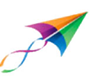 Závazná přihláška na letní dětský táborBorovnice 3. – 17. července 2021Jméno a příjmení dítěte: 	............................................................................Datum narození dítěte:	............................................................................Rodné číslo dítěte:		............................................................................Adresa: 			............................................................................Telefon rodičů:		............................................................................E-mail rodičů:			.............................................................................Zdravotní pojišťovna dítěte:	.............................................................................Zvláštnosti dítěte (zdravotní, alergie, povahové apod.):.....................................................................................................................................................................................................................................................................................................................................................................................................................................................................Každý účastník tábora podléhá táborovému řádu, jehož hrubé nedodržení může mít za následek vyloučení z tábora a vrácení dítěte na vlastní náklady domů. Z finančních prostředků bude vráceno pouze stravné za zbylé dny.Rodiče souhlasí s tím, aby případný přebytek finančních prostředků do 100 Kč byl věnován na další činnost o.p.s. Ekumenické sítě pro aktivity mladých.Datum a podpis zákonného zástupce dítěte: 		……………………………………….Případné další informace od rodičů: